Задание по анг. Яз  Преподаватель: Арзуманова Е. П. Для 1 курса. Группы:ДС – 191,192,193, ДГ – 191, 192, 193Тексты прочитать, перевести, выполнить задания письменноЗадание для контрольной работы :Выполнить тест “Present Simple Tense”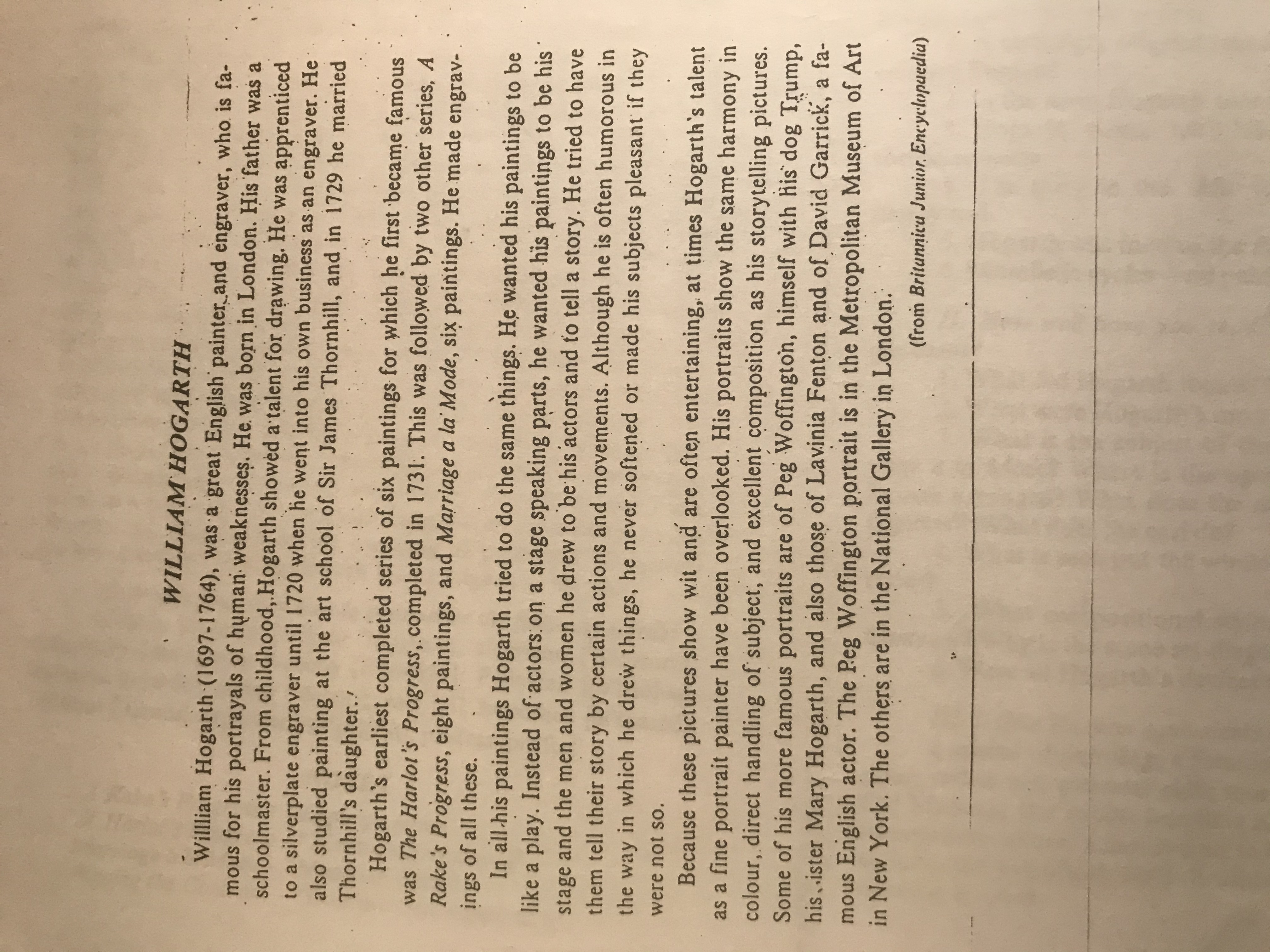 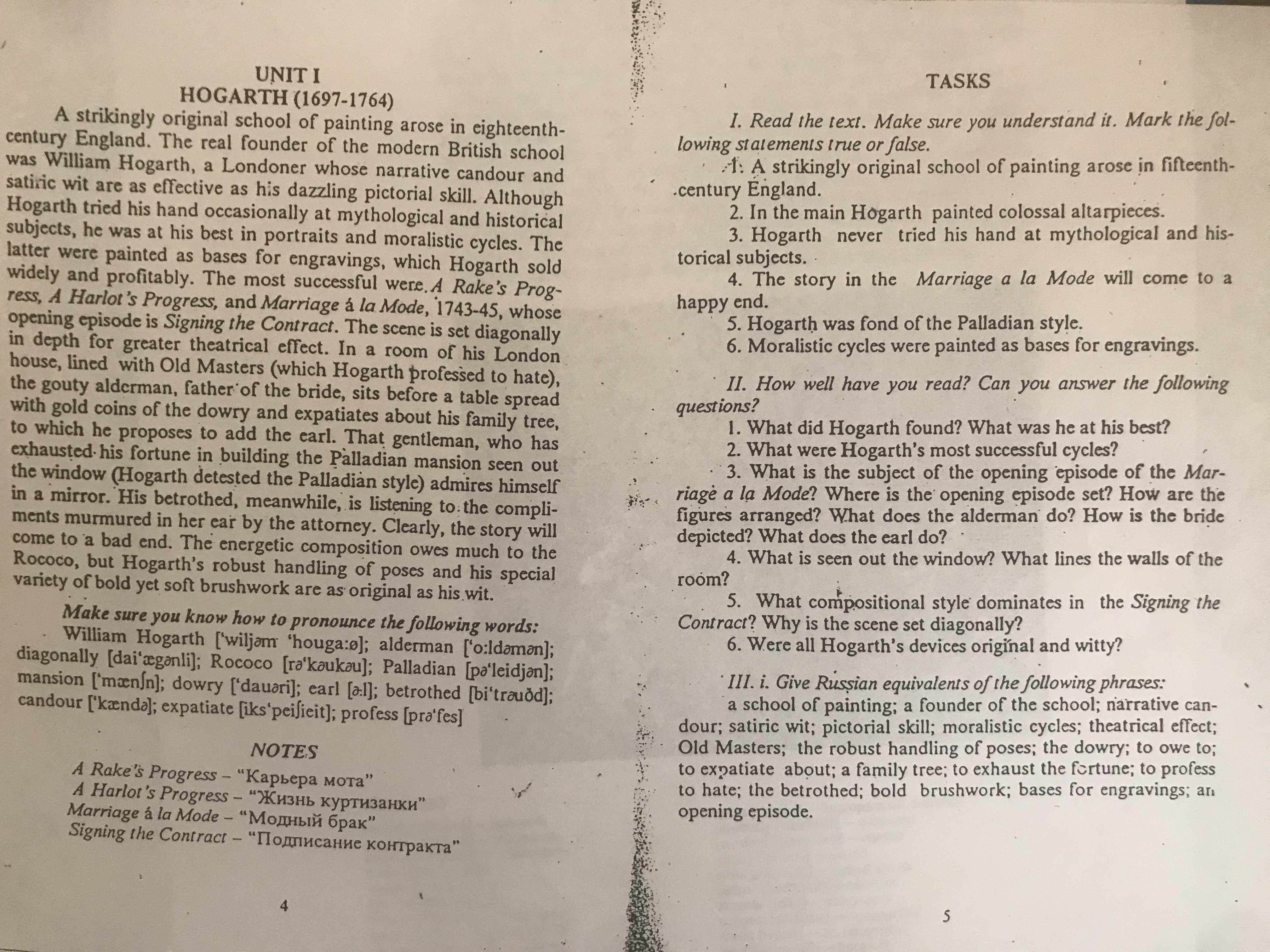 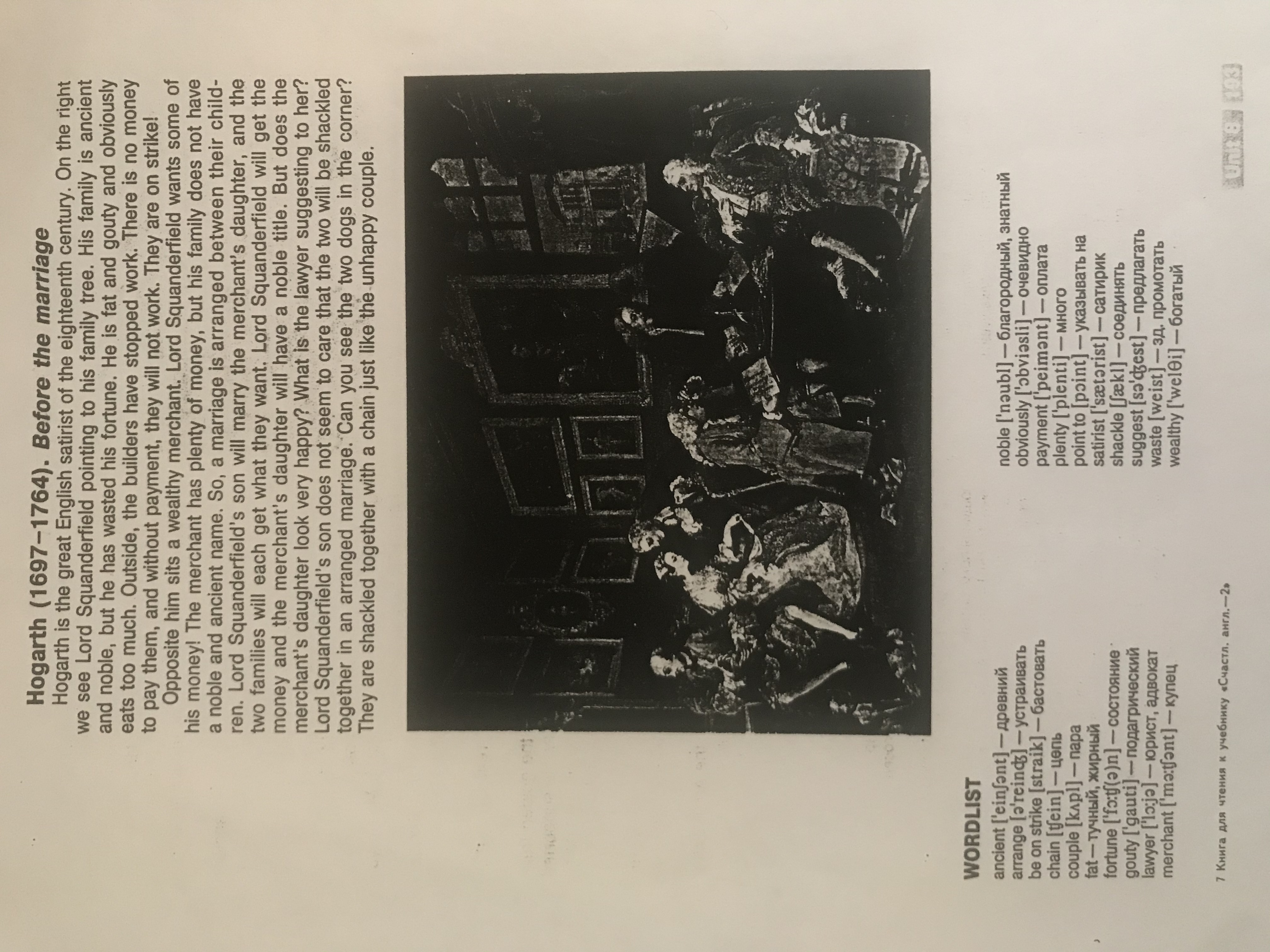 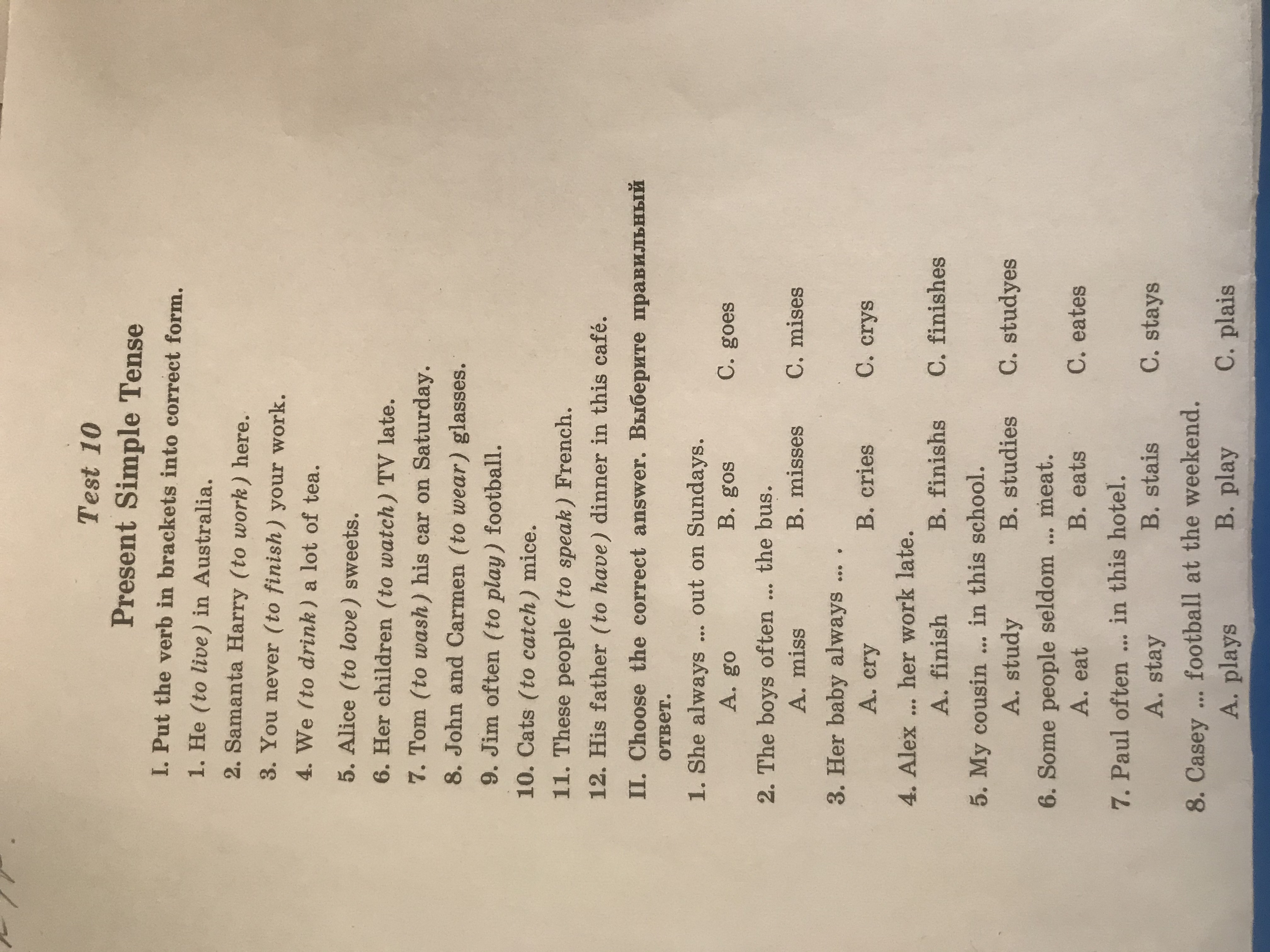 